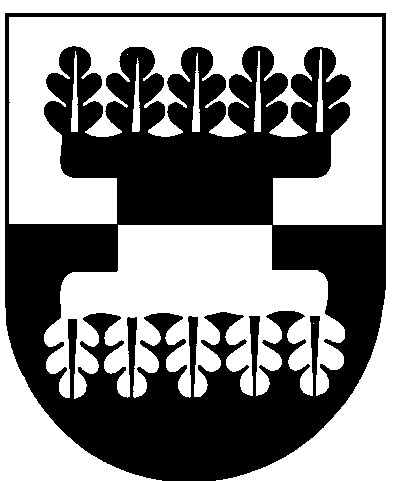 ŠILALĖS RAJONO SAVIVALDYBĖS ADMINISTRACIJOSDIREKTORIUSĮSAKYMASDĖL ŠILALĖS RAJONO ETNINĖS KULTŪROS PLĖTROS PROGRAMOS PARAIŠKOS IR SUTARTIES FORMŲ TVIRTINIMO 2020 m. kovo 2 d. Nr. DĮV – 181ŠilalėVadovaudamasis Lietuvos Respublikos vietos savivaldos įstatymo 29 straipsnio 8 dalies 2 punktu, 18 straipsnio 1 dalimi, Šilalės rajono savivaldybės veiklos nuostatų, patvirtintų Šilalės rajono savivaldybės tarybos 2008 m. gruodžio 23 d. sprendimu Nr. T1-437 „Dėl Šilalės rajono savivaldybės administracijos veiklos nuostatų tvirtinimo“, 29 punktu, Šilalės rajono etninės kultūros plėtros programa, patvirtinta Šilalės rajono savivaldybės tarybos 2018 m. kovo 29 d. sprendimu Nr. T1-68 ,,Dėl Šilalės rajono etninės kultūros plėtros programos patvirtinimo“, atsižvelgdamas į Etninės kultūros plėtros programos įgyvendinimo komisijos, patvirtintos Šilalės rajono savivaldybės tarybos 2020 m. sausio 31 d. sprendimu Nr.T1-9 „Dėl Šilalės rajono savivaldybės tarybos 2013 m. vasario 21 d. sprendimo Nr.T1-40 „Dėl Etninės kultūros plėtros programos įgyvendinimo“ pakeitimo“, 2020 m. vasario 25 d. protokolą Nr. 1:1. T v i r t i n u  pridedamas:1.1. Šilalės rajono etninės kultūros plėtros programos parengimo ir įgyvendinimo paraiškos formą;1.2. Lėšų finansavimo sutarties formą.2. Pripažįstu netekusiu galios Šilalės rajono savivaldybės administracijos direktoriaus 2018 m. balandžio 9 d. įsakymą Nr.DĮV-433 „Dėl Šilalės rajono etninės kultūros plėtros programos paraiškos ir sutarties formų tvirtinimo“. 3. Pavedu paskelbti šį įsakymą Šilalės rajono savivaldybės interneto svetainėje www.silale.ltŠis įsakymas gali būti skundžiamas Lietuvos Respublikos administracinių bylų teisenos įstatymo nustatyta tvarka Lietuvos administracinių ginčų komisijos Klaipėdos apygardos skyriui (H. Manto g. 37, 92236 Klaipėda) arba Regionų apygardos administracinio teismo Klaipėdos rūmams (Galinio Pylimo g. 9, 91230 Klaipėda) per vieną mėnesį nuo šio įsakymo paskelbimo arba įteikimo suinteresuotam asmeniui dienos.Administracijos direktoriaus pavaduotojas, pavaduojantis direktorių                			            Osvaldas Šarmavičius